 DEVELOPMENT 1  	    APRIL 2017 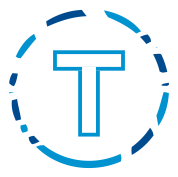  DEVELOPMENT 1  			MAY 2017  DEVELOPMENT 1  			JUNE 2017 SUNDAYMONDAYTUESDAYWEDNESDAYTHURSDAYFRIDAYSATURDAY12DAFFODIL INVITATIONAL36:00-7:30pm JAR456:30-8:00pm CT67SWIM-A-THON 6:00-7:30pm JAR89106:00-7:30pm JAR11126:30-8:00pm CT1314 GOOD FRIDAY OFF151617EASTER MONDAYOFF18196:30-8:00pm CT20216:00-7:30pm JAR2223246:00-7:30pm JAR25266:30-8:00pm CT27286:00-7:30pm JAR29SPRING SPLASH30SUNDAYMONDAYTUESDAYWEDNESDAYTHURSDAYFRIDAYSATURDAY16:00-7:30pm JAR236:30-8:00pm CT456:00-7:30pm JAR6786:00-7:30pm JAR9106:30-8:00pm CT1112TOP CUP (10&U)13TOP CUP (10&U)/ JACK MCCORMICK (11&O)14TOP CUP (10&U)/ JACK MCCORMICK (11&O)156:00-7:30pm JAR16175:30-7:00pm UT18196:00-7:30pm JAR202122VICTORIDA DAY OFF 23245:30-7:00pm UT252627TRI STAR 28TSC BBQ296:00-7:30pm JAR30315:30-7:00pm UTSUNDAYMONDAYTUESDAYWEDNESDAYTHURSDAYFRIDAYSATURDAY126:00-7:30pm JAR3456:00-7:30pm JAR675:30-7:00pm UT896:00-7:30pm JAR10MAYOR’S CUP11MAYOR’S CUP121314151617